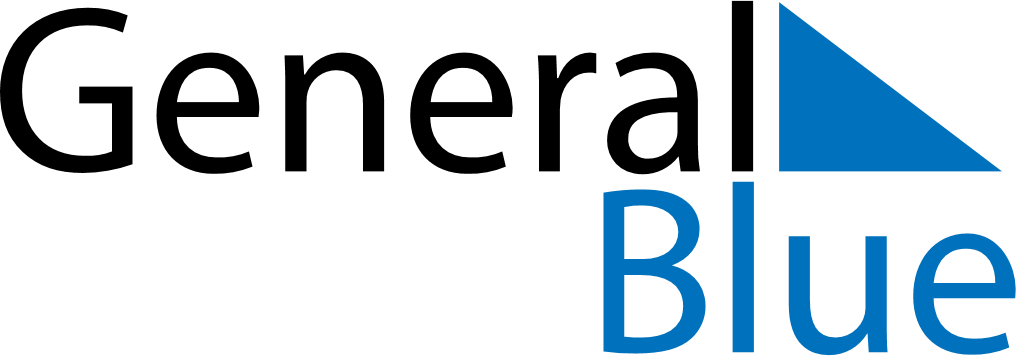 April 2028April 2028April 2028HondurasHondurasMONTUEWEDTHUFRISATSUN12345678910111213141516Maundy ThursdayDía de las Américas
Good FridayEaster Sunday1718192021222324252627282930